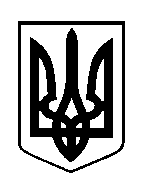 ШОСТКИНСЬКА РАЙОННА РАДАВОСЬМЕ СКЛИКАННЯПОСТІЙНА КОМІСІЯМАНДАТНА, З ПИТАНЬ ДЕПУТАТСЬКОЇ ЕТИКИ, ЗАКОННОСТІ, ПРАВОПОРЯДКУ, ОСВІТИ, ОХОРОНИ ЗДОРОВ'Я, КУЛЬТУРНОГО РОЗВИТКУ ТА СОЦІАЛЬНОГО ЗАХИСТУ___________________________________________________________________ ПРОТОКОЛ № 12засідання постійної комісіїм. Шостка                                                                                 22 грудня 2023 рокуПОРЯДОК  ДЕННИЙ:Організаційні питання: 1.Про обрання секретаря постійної комісії Шосткинської районної ради мандатної, з питань депутатської етики, законності, правопорядку, освіти, охорони здоров’я, культурного розвитку та  соціального захисту.         Доповідає: Прохоровська І.М. - голова постійної комісії.  Питання, що вносяться на розгляд сесії районної ради:Про стан законності, боротьби із злочинністю, охорони громадського порядку та результати діяльності на території Шосткинського району.                Доповідає: Василюк А.В. – заступник начальника Шосткинського районного управління поліції Головного управління Національної поліції в Сумській області.Про внесення змін до рішення районної ради від 16 грудня 2020 року «Про утримання та обрання постійних комісій Шосткинської районної ради восьмого скликання».Доповідає: Харченко О.Г. – радник голови районної ради.Про внесення змін до рішення районної ради від 11 лютого 2021 року «Про організацію прийому громадян депутатами районної ради».Доповідає: Харченко О.Г. – радник голови районної ради.Про дострокове припинення повноважень депутата районної ради Картавого В.Г.       Доповідає: Харченко О. Г. – радник голови районної ради.Про дострокове припинення повноважень депутата районної ради Зеленського В.П.          Доповідає: Харченко О.Г.  – радник голови районної ради.Звіт про виконання плану роботи районної ради на 2023 рік.                Доповідає: Харченко О.Г. – радник голови районної ради.Про план роботи районної ради на 2024 рік.        Доповідає: Харченко О.Г. – радник голови районної ради.2. Планові питання та питання, що вносяться на розгляд постійної комісії в порядку контролю:Про роботу з внутрішньопереміщеними особами на території     Шосткинського району.             Доповідає: Бежевець Ю.Ф. – начальник управління соціального захисту населення Шосткинської районної державної адміністрації.Про план роботи постійної комісії на І півріччя 2024 року.   Доповідає: Харченко О. Г. – радник голови районної ради.СЛУХАЛИ: Про обрання секретаря постійної комісії Шосткинської районної ради мандатної, з питань депутатської етики, законності, правопорядку, освіти, охорони здоров’я, культурного розвитку та  соціального захисту.   Доповідає: Прохоровська І.М. - голова постійної комісії.  ВИСТУПИЛИ: Прохоровська І.М. - голова постійної комісії.  	Я пропоную вибрати секретарем постійної комісії депутата Шарамко Ірину Михайлівну.Постійна комісія вирішила:Обрати секретарем постійної комісії Шосткинської районної ради мандатної, з питань депутатської етики, законності, правопорядку, освіти, охорони здоров’я, культурного розвитку та  соціального захисту Шарамко Ірину Михайлівну.  Голосували: «за» –  одноголосно.2.СЛУХАЛИ: Про стан законності, боротьби із злочинністю, охорони громадського порядку та результати діяльності на території Шосткинського району           Доповідає: Василюк А.В. – заступник начальника Шосткинського районного управління поліції Головного управління Національної поліції в Сумській області.Постійна комісія вирішила:Проєкт рішення з даного питання схвалити та рекомендувати голові районної ради внести на розгляд сесії районної ради.Голосували: «за» –  одноголосно.3. СЛУХАЛИ: Про внесення змін до рішення районної ради від 16 грудня 2020 року «Про утримання та обрання постійних комісій Шосткинської районної ради восьмого скликання».         Доповідає: Харченко О.Г. – радник голови районної ради.Постійна комісія вирішила:Проєкт рішення з даного питання схвалити та рекомендувати голові районної ради внести на розгляд сесії районної ради.                            Голосували: «за» –  одноголосно.4. Про внесення змін до рішення районної ради від 11 лютого 2021 року «Про організацію прийому громадян депутатами районної ради».         Доповідає: Харченко О.Г. – радник голови районної ради.Постійна комісія вирішила:Проєкт рішення з даного питання схвалити та рекомендувати голові районної ради внести на розгляд сесії районної ради.Голосували: «за» –  одноголосно.5.СЛУХАЛИ: Про дострокове припинення повноважень депутата районної ради Картавого В.Г.          Доповідає: Харченко О. Г. – радник голови районної ради.Постійна комісія вирішила:Проєкт рішення з даного питання схвалити та рекомендувати голові районної ради внести на розгляд сесії районної ради.                            Голосували: «за» –  одноголосно.6.СЛУХАЛИ: Про дострокове припинення повноважень депутата районної ради Зеленського В.П.           Доповідає: Харченко О.Г. - радник голови районної ради. Постійна комісія вирішила:Проєкт рішення з даного питання схвалити та рекомендувати голові районної ради внести на розгляд сесії районної ради.                            Голосували: «за» –  одноголосно.7.СЛУХАЛИ: Звіт про виконання плану роботи районної ради на 2023 рік.    Доповідає: Харченко О.Г. - радник голови районної ради.Постійна комісія вирішила:Проєкт рішення з даного питання схвалити та рекомендувати голові районної ради внести на розгляд сесії районної ради.                            Голосували: «за» –  одноголосно.8.СЛУХАЛИ: Про план роботи районної ради на 2024 рік. Доповідає: Харченко О.Г. - радник голови районної ради.Постійна комісія вирішила:Проєкт рішення з даного питання схвалити та рекомендувати голові районної ради внести на розгляд сесії районної ради.                            Голосували: «за» –  одноголосно.9.СЛУХАЛИ: Про роботу з внутрішньопереміщеними особами на території   Шосткинського району.              Доповідає: Бежевець Ю.Ф. – начальник управління соціального захисту населення Шосткинської районної державної адміністрації.Постійна комісія вирішила:Інформацію з даного питання взяти до відома.                             Голосували: «за» –  одноголосно.10.СЛУХАЛИ: Про план роботи постійної комісії на І півріччя 2024 року. Доповідає: Харченко О.Г. – радник голови районної ради.Постійна комісія вирішила:Рішення прийняти (рішення додається).                             Голосували: «за» –  одноголосно.Голова постійної комісії                                                           І.Прохоровська Секретар постійної комісії 	    І.Шарамко Присутні депутати:Прохоровська І.М., Хроль О.В. ,Горбасьов В.В., Слукіна Т.П., Шарамко І.М., Штогрин О.Т., Штанюк О.М.Відсутні:Босак Н.Є. – виробнича необхідність, Прохор Н.О. - виробнича необхідність,Картавий В.Г. – виробнича необхідність,Мельник О.В. – виробнича необхідність. Присутні:Бежевець Ю.Ф. – начальник управління соціального захисту населення Шосткинської районної державної адміністрації,  Харченко О.Г. – радник голови Шосткинської районної ради.